Borg perceived exertion scale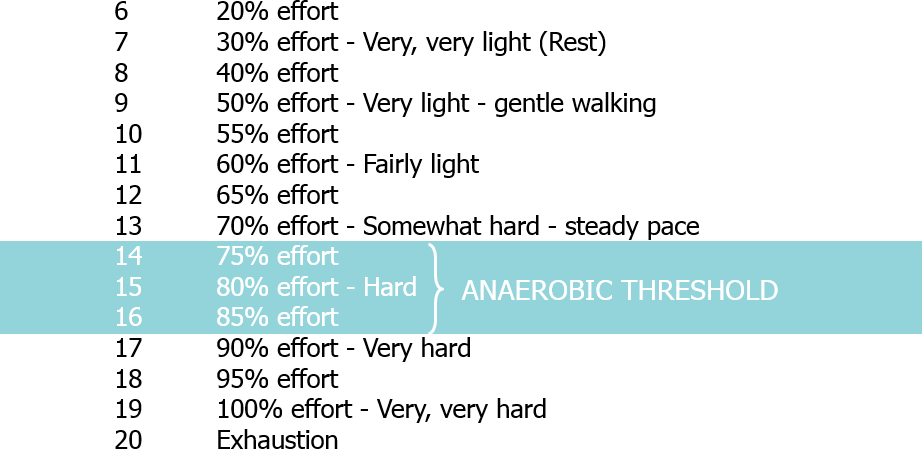 